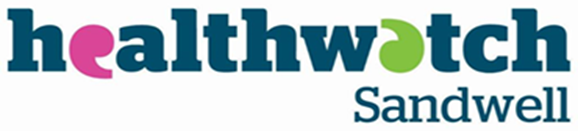 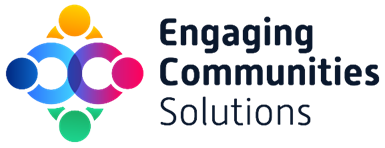 Healthwatch Sandwell Business Plan 2023/2024 Contact Holder: Engaging Communities Solutions Author: Alexia Farmer, ManagerSenior Responsible Officer: Elizabeth Learoyd, Managing DirectorApproved by: Healthwatch Sandwell Advisory BoardDate: July 2023We offer a dynamic service adapting our approach to ensure people have the support to navigate and access evolving services. We continue to identify and involve those people that remain marginalised and whose voice is often unheard.Our main activity is to engage people and to collate their experiences of accessing health and social care and use the products of this to seek improvements to services. Through our research specialists, these experiences are analysed and produced as reports that are fed back to planners and decision makers in order to ensure that more health and social care professionals see the value of using people’s views to improve services.Our Mission To make sure peoples experiences help make health and care better in Sandwell.Our Approach listen to local people, especially the most vulnerable, to understand their experiences and what matters most to them Including everyone in the conversation – especially those who don’t always have their voice heard Analysing different people’s experiences to learn how to improve care Acting on feedback and driving changePartnering with local health and care services and the voluntary and community sector to make care better whilst retaining our independenceOur Objectives To build a sustainable and high-performing local Healthwatch service in SandwellTo find out the experiences of people needing or using health, public health and social care services To seek the views of those who are seldom heard and reduce the barriers they faceTo act on what we hear to improve health and care policy and practiceTo build on and share our expertise in engagement To be strong, well-governed and use our resources for the greatest impactGreen –  on trackAmber -  slightly delayed Red - DelayedListen - We will listen to people and making sure their voices are heard: Including - We will include everyone in the conversation especially those who don’t always have their voice heardAnalysing –  Gain better insight to different people’s experiences to learn how to influence service design and delivery, leading to better careActing – We will act on feedback and drive change Partnering – We will work collaboratively with local health and social care services and the voluntary, community and social enterprise sector to make care better whilst retaining our independence: Volunteers  – We will have an effective volunteer programme and will provide local people who volunteer with HWS opportunities for social inclusion, skills and confidence development and possible routes into employment. HWS recognise that volunteers add value and support us to achieve our mission and strategic objectives   DeliverablesKPIStart Date and comments Develop and approve a strategy to improve our communications                                                                             and explore greater engagement with the public Regular bulletins published - minimum 12 per yearSocial media story used to gain public awareness of HWS – using the contact us on our website.Regular Intelligence reports – minimum 10 per year May 2023.Published 11 to date December 2023Over 3000 replies to contact us received. LH works through.Published on a monthly basis x 6 to date December 2023Increase peoples’ awareness of HWS across Sandwell   Regular bulletins published - minimum 12 per year.Sharing info about website and newsletters. Regular Intelligence reports – minimum 10 per year May 2023Published 11 to date December 20234000 replies to newsletter subscription. LH working through list.Published on a monthly basis x 6 to date December 2023Empower people to share their experiences of health and social care         In addition to community engagement, we will hold a drop-in service at  community venues – up to 12 per yearMay 2023Q1 – HWS talks 22       Drop in events 32Q2 – HWS talk 21.       Drop in events 40.Q3 – HWS Talks 21Q3 – HWS Drop ins 41Encourage people to engage through our website,  share experiences and access information, advice and guidance 25% increase in web site trafficAdvertise our Helpline on web site May 2023Our website traffic has slightly lifted, the user experience is now quicker meaning info seems to be accessed easier. We have over 3000 responses to contact us which we are working through.Encourage people to follow and engage through our social media25% increase in social media followersMay 2023Social media following has remained the same however we now use link clicks – direct to website for patient experience sharing.DeliverablesKPIStart  DateWe will ensure awareness and involvement across Sandwell. Increased community engagement in areas of Sandwell where we know there is a shortfall Dedicated worker covering geographic areas.Community engagement schedule produced per quarter – 4 schedules  May 2023Q1 planned and completed. Q2 planned and completed Q3 planned and operational Q4 planned and operationalEmbed Equality Diversity & Inclusion across all aspects of our service, especially involving those that don’t have their voices heardEnsure all our reports address groups experiencing health inequalities May 2023Diabetes project focused:African and African Caribbean communities. South Asian CommunitiesVulnerable Elderly peopleGuided by YouEvent venues in diverse communities.ICB Engagement focusAnd visually impaired people Continue to work to the Healthwatch England Quality frameworkPerformance reports shared with Advisory Board when available May 2023Complete a 360-assessment involving all stakeholdersFeedback report shared with Advisory Board when data available September 2023 for surveyEstablish more links across the voluntary and community sector. Develop a partner network May 2023Increasing due to priority projects and ASC co-production network DeliverablesKPIStart DateWe will continually look to improve our analysis, understanding, reporting and actions on equalities and diversity issues. Reports to give clear profile of respondentsMay 2023 We will use peoples’ voices to actively influence more front-line professionals Reports published on website and shared directly with system leaders of all stakeholders May 2023March – 2024We have a standard agenda item at HWBB.All reports being tabled at Scrutiny Board.Guided by You report tabled at SHCPWe will publish reports on our priority areas  minimum 3 - Diabetes, Accessible  Information, Language, and cultural barriers in accessing health and care services  Reports published on website and shared directly with system leaders of all stakeholders May 2023 – March 2024We will continue to reinstate our Enter & View programme within health and care settingsEnter and View programme established. Reports published and shared minimum 10May 2023January 202413 Visits completed. Harvest View planned for February 2024DeliverablesKPIStart DatePlans include SMART Objectives to measure and record impact/difference made Priorities Project Plans to have objectives, success measures and impact checkedApril 2023 Decision to be made at Hab meeting 18.04.23Staff are clear on expectations from people and management (Evidence based work) Regular staff supervision and annual objectives set linked to work programmeMay 2022Programme in place Enable people and partners to rate Healthwatch Sandwell360 reviews undertaken annuallySeptember 2023Enhance organisational management to deliver impact Staff and Volunteer survey results acted uponTBADeliverablesKPIStart date  Regular collaborative networking and joint work with Health and Social CareAttend 100% Health and Wellbeing Board, Overview and Scrutiny, Adult Safeguarding, ICS Partnership Board meetings, Place Based Health, and Care Partnership meetings April 2023Networking and collaboration with Healthwatch Sandwell and other Black Country Healthwatch.Participation in issues relating to Sandwell May 2023Bimonthly meetings in pace with ICB to discuss local and BC HW Issues  Recruiting Advisory Board Members to extend our operational and strategic reachEnsure HAB has minimum of 6 membersApril 2023 – on going recruitment Participation in Healthwatch England initiatives. April 2023Enhanced regular involvement with HWBB & Overview and Scrutiny Chairs and elected members, DOPH, DASC, CEO SWBHT, CEO or similar Sandwell Health and Care Partnership HAB Chair to be in attendance with HWS manager in reserveApril 2023Chair attends meetings regularly. Also diarised quarterly meetings with Key decision makers DeliverablesKPIStart date Recruit, train and develop a team of volunteers to represent all local communitiesMaximum 12 volunteers to ensure quality support April 2023Currently 12 active volunteers.Pending application 3